BhorNom: Niels Bohr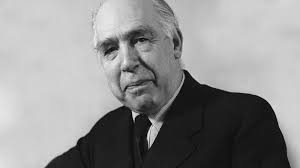 Nationalité: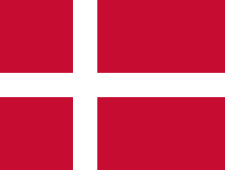 Temps: 1885-1962Découverte:Les éléctron ce déplace sur des orbitals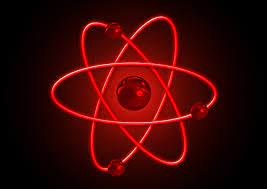 